Ngày soạn:Ngày dạy:                                         TIẾT 3        ĐH ĐN- BÀI THỂ DỤC 	I. MỤC TIÊU YÊU CẦU   1. Nhiệm vụ:- ĐHĐN: Tập hợp hàng dọc, dóng hàng, điểm số( Từ 1 đến hết và 1-2, 1-2 đến                     hết);Đứng nghiêm, đứng nghỉ, quay phải, quay trái, quay đằng sau, cách chào, báocáo, xin phép ra vào lớp- Bài TD: Học 3 động tác: Vươn thở, Tay, Ngực   2. Yêu cầu:+ Kiến thức.           - ĐHĐN: Biết tên và cách thực hiện tập hợp hàng dọc, dóng hàng, điểm số( Từ 1          đến hết và 1-2, 1-2 đến hết)Đứng nghiêm, đứng nghỉ, quay phải, quay trái, quay đằng sau,cách chào, báo cáo, xin phép ra vào lớp- Bài TD: Biết tên và cách thực hiện  3 động tác: Vươn thở, Tay, Ngực+ Thái độ học tập: Giáo dục học sinh:   - Chấp hành nghiêm túc các nhiệm vụ và yêu cầu của GV   - Đảm bảo tuyệt đối an toàn trong tập luyện   - Có ý thức tổ chức kỉ luật, tự giác tích cực trong tập luyện	II. ĐỊA ĐIỂM, THIẾT BỊ VÀ PHƯƠNG TIỆN GIẢNG DẠY	   1. Địa điểm: Sân trường	   2. Thiết bị và phương tiện giảng dạy.		   + Chuẩn bị của GV: Còi, cờ, đồng hồ TT, tranh TD		   + Chuẩn bị của HS: Trang phục, vệ sinh sân          III. NỘI DUNG VÀ PHƯƠNG PHÁP LÊN LỚPNhận xét sau tiết dạy………………………………………………………………………………………………………………………………………………………………………………………………………………………………………………………………………………………NỘI DUNGĐLVĐPHƯƠNG PHÁP TỔ CHỨCI. PHẦN MỞ ĐẦU:   1. Nhận lớp:- Ổn định tổ chức lớp- Nhận lớp, kiểm tra sức khoẻ HS- Phổ biến nội dung, mục tiêu yêu cầu tiết học.- Hỏi về tình hình sức khỏe hs 2. Khởi động:- Khởi động chung:- Chạy nhẹ một vòng  sân trường- Xoay các khớp: cổ tay cổ chân, bả vai, cánh tay, hông, gối, ép dọc, ép ngang.- Khởi động chuyên môn:- Chạy bước nhỏ.- Chạy nâng cao đùi.- Chạy gót chạm mông.6 – 8  phútvòng2l x 8 nhịp2x15m2x15m 2x15mĐh  nhận lớp             0 0 0 0 0 0 0              0 0 0 0 0 0 0              0 0 0 0 0 0 0        0    0 0 0 0 0 0 0     (GV)ĐH khởi động0  0  0  0  0  0      0  0  0  0  0  00  0  0  0  0  0      0  0  0  0  0  0     (GV)Cán sự điều khiển lớp khởi độngII. PHẦN CƠ BẢN1. ĐHĐN- Tập hợp hàng dọc.* Khẩu lệnh: “Thành 1(2,3,4,…) hàng dọc…tập hợp.- Dóng hàng.* Khẩu lệnh: “Nhìn trước….thẳng”- Điểm số từ 1 đến hết và 1-2,1-2 đến hết.* Khẩu lệnh: “Từng tổ(hoặc cả lớp), từ 1 đến hết hoặc 1-2,1-2 đến hết….. điểm số.- Đứng nghiêm, nghỉ.* Khẩu lệnh: “ Nghiêm…!”Động tác: Đứng ngay ngắn, mắt nhìn thẳng, ngực ưỡn căng, hai tay duỗi thẳng các ngón tay khép áp nhẹ bên đùi, hai chân thẳng bàn chân chếch hình chữ V.* Khẩu lệnh: “ Nghỉ…!”Động tác: Toàn thân hơi chùng lại, dồn trọng tâm vào một chân chân kia co, hai tay buông tự nhiên. Khi mỏi, đổi chân.- Quay phải( trái, đằng sau).* Khẩu lệnh: “ Bên phải (Trái, đằng sau) ….quay!.Động tác: Khi quay bên nào thì lấy gót chân đó làm trụ và mũi chân còn lại. Tay áp sát vào đùi, quay xong rút chân sau về tư thế nghiêm.- Cách chào, báo cáo xin phép ra vào lớp.* Khẩu lệnh: “ Báo cáo Thầy, tổng số có mặt X, vắng Y, bạn E và P xin kiến tập. Báo cáo hết!.” Cán sự quay về vị trí hô to “ Cả lớp chúc Thầy”. Cả lớp hô to “ Khỏe”.Bài TD:- Học 3 động tác.1. Vươn thở ( 2l x 8 nhịp)Nhịp 1: Bước chân trái ngang rộng bằng vai hoặc hơn vai một chút, đồng thời 2 tay sang 2 bên lên cao hình chữ V, long bàn tay hướng vào nhau. Hít vào bằng mũiNhịp 2: Đưa 2 tay từ trên cao theo chiều lườn xuống thấp, bắt chéo 2 cằng tay trước bụng. Dầu hơi cúi, hóp bụng và ngực. Thở ra bằng miệng.Nhịp 3: Tay như nhịp 1. HítNhịp 4: Về TTCB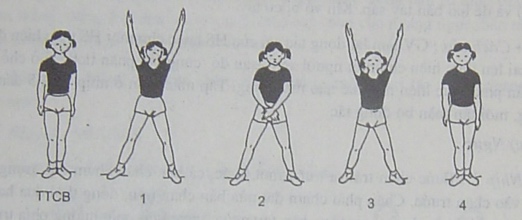 Nhịp 5,6,7,8 tương tự đổi bên.2. Tay ( 2l x 8 nhịp)Nhịp 1: Bước chân trái ngang 2 tay lên cao vỗ vào nhau, vươn ngực, mắt nhìn theo tay.Nhịp 2: Co 2 tay khuỷu tay hướng xuống dưới – ra trước, 2 bàn tay nắm lại, gập cổ tay, long bàn tay hướng vào người, mặt hướng trước.Nhịp 3: Đưa 2 tay ra trước chuyển thành dang ngang bằng vai, bàn tay ngửa, ngực ưỡn căng, mặt hướng trước.Nhịp 4: Về TTCB.Nhịp 5,6,7,8 tương tự đổi bên.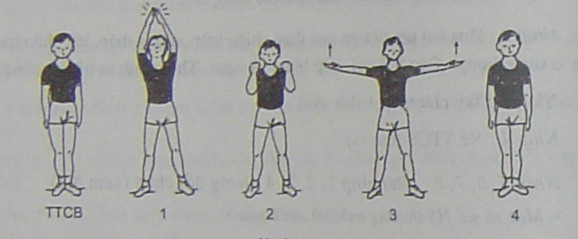 3. Ngực: ( 2l x 8 nhịp)Nhịp 1: Bước chân trái ra trước 1 bước, cả bàn chân chạm đất, trọng tâm dồn vào chân trước, chân sau kiểng gót, 2 tay ra trước đánh mạnh sang ngang, bàn tay ngửa, ngực ưỡn, mặt hướng trước.Nhịp 2: Đưa 2 tay ra trước song song cao nganmg vai, bàn tay sấp, mắt nhìn theo tay.Nhịp 3: Đánh mạnh 2 tay sang ngang bàn tay ngửa, mặt hướng trước. Nhịp 4: Về TTCB.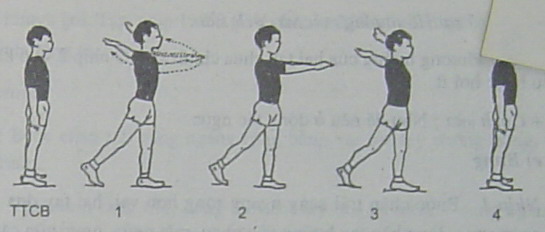 Nhịp 5,6,7,8 tương tự đổi bên. Củng cốIII. PHẦN KẾT THÚC:1. Hồi tỉnh: 2.Nhận xét bài học3.Giao bài tập về nhà4.Xuống lớp. 28 – 30   phút( 2l x 8 nhịp)( 2l x 8 nhịp)( 2l x 8 nhịp)  5 - 7  phút- Gv cho hs xem tranh kĩ thuật và giải thích.- Gv chọn 1 tổ hướng dẫn làm mẫu cho cả lớp xem.- Gv gọi tổ trưởng  lên thực hiện nhắc nhở sữa sai. Các tổ khác quan sát đóng góp ý kiến- Hs hô đúng khẩu lệnh và biết phân đoạn “Động lệnh và dự lệnh”.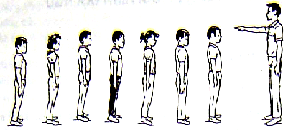 - Gv thị phạm kết hợp hướng dẫn kĩ thuật động tác.- GV hô nhịp chậm, hướng dẫn tập luyện, quan sát sữa sai.- Đội hình tập luyện.0  0  0  0  0  0      0  0  0  0  0  00  0  0  0  0  0      0  0  0  0  0  0                           Gv* Phân nhóm tập luyện xoay vòng- Nhóm 1: Đội hình đội ngủ.Tổ 1.0 0 0 0 0 0Tổ 2.                    0 0 0 0 0 0- Nhóm 2: Bài thể dụcTổ 3.     0 0 0 0 0 0Tổ 4.      0 0 0 0 0 0- Gv gọi từng tổ lên thực hiện, các tổ khác quan sát nhận xét.- Gv nhận xét chung.- Biết cách điều khiển và hô đúng khẩu lệnh đội hình đội ngủ.- Thuộc tên động tác, thực hiện đúng phương hướng di chuyển tay, chân….và nhịp điệu- Đh  xuống lớp              0 0 0 0 0 0 0              0 0 0 0 0 0 0              0 0 0 0 0 0 0        0    0 0 0 0 0 0 0                   0 GV- - GV hô giải tán, Hs hô khoẻ